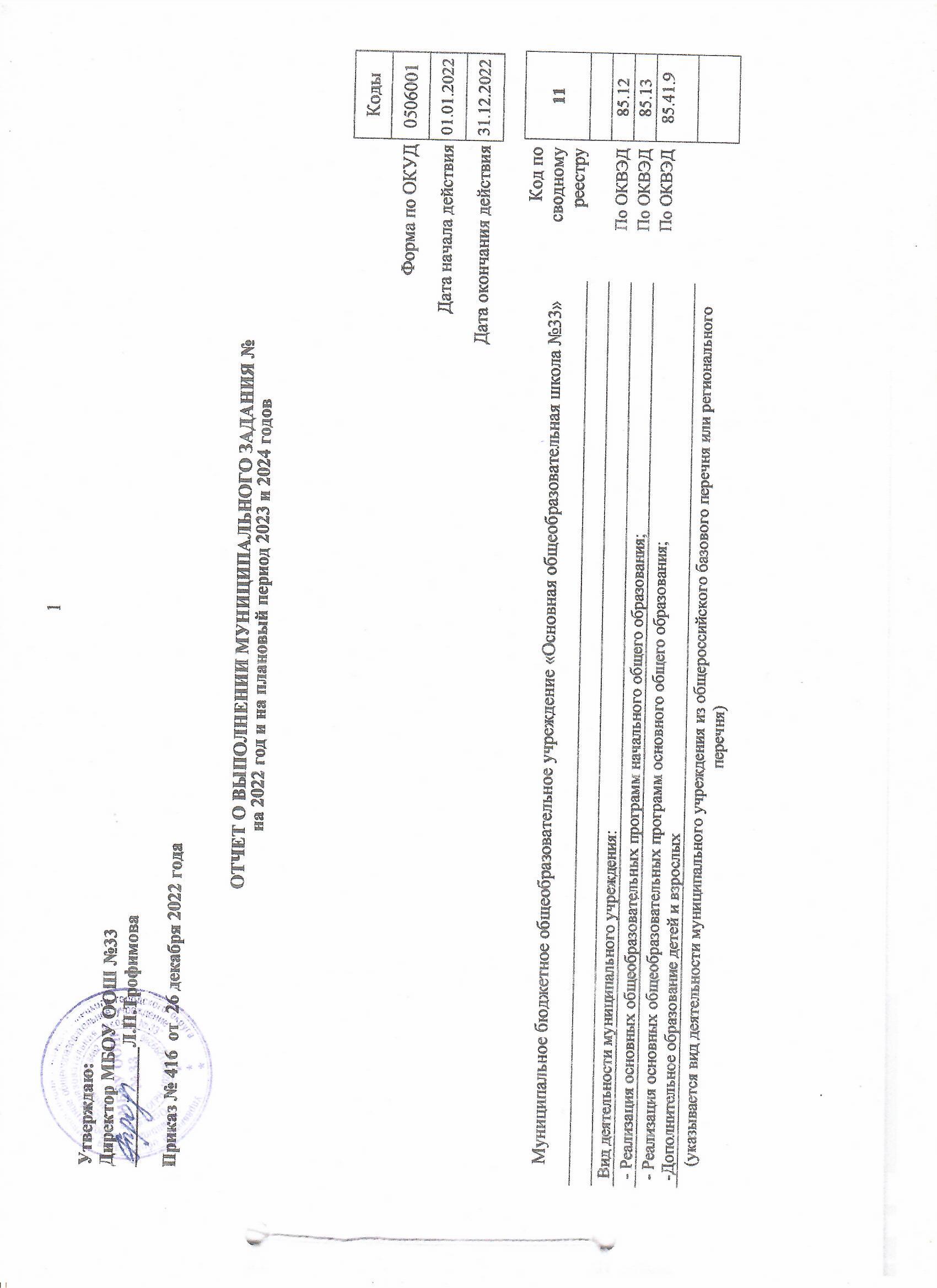 Часть 1. Сведения об оказываемых муниципальных услугах3.2.Сведения о фактическом достижении показателей, характеризующих объем муниципальной услуги3.2. Сведения о фактическом достижении показателей, характеризующих объем муниципальной услуги3.2. Сведения о фактическом достижении показателей, характеризующих объем муниципальной услугиЧасть 2. Сведения о выполняемых работахРаздел 11. Наименование муниципальной услугиреализация основных общеобразовательных программ начального общего образованияКод по общероссийскому базовому перечню или региональному перечнюБА812. Категории потребителей муниципальной услугиКод по общероссийскому базовому перечню или региональному перечнюБА81Физические лица 3. Сведения о фактическом достижении показателей, характеризующих объем и (или) качество муниципальной услуги3.1. Сведения о фактическом достижении показателей, характеризующих качество муниципальной услугиУникальный номер реестровой записиПоказатель, характеризующий содержание муниципальной услугиПоказатель, характеризующий содержание муниципальной услугиПоказатель, характеризующий содержание муниципальной услугиПоказатель, характеризующий условия (формы) оказания муниципальной услугиПоказатель, характеризующий условия (формы) оказания муниципальной услугиПоказатель качества муниципальной услугиПоказатель качества муниципальной услугиПоказатель качества муниципальной услугиПоказатель качества муниципальной услугиПоказатель качества муниципальной услугиПоказатель качества муниципальной услугиПоказатель качества муниципальной услугиПоказатель качества муниципальной услугиСредний размер платы (цена, тариф)Уникальный номер реестровой записиПоказатель, характеризующий содержание муниципальной услугиПоказатель, характеризующий содержание муниципальной услугиПоказатель, характеризующий содержание муниципальной услугиПоказатель, характеризующий условия (формы) оказания муниципальной услугиПоказатель, характеризующий условия (формы) оказания муниципальной услугинаименование показателяединица измерения по ОКЕИединица измерения по ОКЕИутверждено в муниципальном заданииисполнено на отчетную датудопустимое (возможное) отклонениеотклонение, превышающее допустимое(возможное) значениепричина отклоненияСредний размер платы (цена, тариф)Уникальный номер реестровой записи(наименование показателя)(наименование показателя)(наименование показателя)(наименование показателя)(наименование показателя)наименование показателянаименованиекодутверждено в муниципальном заданииисполнено на отчетную датудопустимое (возможное) отклонениеотклонение, превышающее допустимое(возможное) значениепричина отклоненияСредний размер платы (цена, тариф)1234567891011121314--------------Уникальный номер реестровой записиПоказатель, характеризующий содержание муниципальной услугиПоказатель, характеризующий содержание муниципальной услугиПоказатель, характеризующий содержание муниципальной услугиПоказатель, характеризующий условия (формы) оказания муниципальной услугиПоказатель, характеризующий условия (формы) оказания муниципальной услугиПоказатель объема муниципальной услугиПоказатель объема муниципальной услугиПоказатель объема муниципальной услугиПоказатель объема муниципальной услугиПоказатель объема муниципальной услугиПоказатель объема муниципальной услугиПоказатель объема муниципальной услугиПоказатель объема муниципальной услугиСредний размер платы (цена, тариф)Уникальный номер реестровой записиПоказатель, характеризующий содержание муниципальной услугиПоказатель, характеризующий содержание муниципальной услугиПоказатель, характеризующий содержание муниципальной услугиПоказатель, характеризующий условия (формы) оказания муниципальной услугиПоказатель, характеризующий условия (формы) оказания муниципальной услугинаименование показателяединица измерения по ОКЕИединица измерения по ОКЕИутверждено в муниципальном заданииисполнено на отчетную датудопустимое (возможное) отклонениеотклонение, превышающее допустимое(возможное) значениепричина отклоненияСредний размер платы (цена, тариф)Уникальный номер реестровой записи(наименование показателя)(наименование показателя)(наименование показателя)(наименование показателя)(наименование показателя)наименование показателянаименованиекодутверждено в муниципальном заданииисполнено на отчетную датудопустимое (возможное) отклонениеотклонение, превышающее допустимое(возможное) значениепричина отклоненияСредний размер платы (цена, тариф)123456789101112131415801012О.99.0.БА81АЦ60001не указанообучающиеся за исключением обучающихся с ограниченными возможностями здоровья (ОВЗ) и детей-инвалидовне указаноочнаяКоличество обучающихся начального уровня образованиячел7922292203---801012О.99.0.БА81АШ04001не указанообучающиеся с ограниченными возможностями здоровья (ОВЗ) Не указаноочнаяКоличество обучающихся начального уровня образованиячел792473-3 обучающихся получили статус ребенка с ОВЗ-801012О.99.0.БА81АШ28001не указанообучающиеся с ограниченными возможностями здоровья (ОВЗ)не указанона домуКоличество обучающихся начального уровня образованиячел792113---Раздел 2Раздел 2Раздел 2Раздел 2Раздел 2Раздел 2Раздел 2Раздел 2Раздел 2Раздел 2Раздел 21. Наименование муниципальной услугиреализация основных общеобразовательных программ основного общего образования1. Наименование муниципальной услугиреализация основных общеобразовательных программ основного общего образования1. Наименование муниципальной услугиреализация основных общеобразовательных программ основного общего образования1. Наименование муниципальной услугиреализация основных общеобразовательных программ основного общего образования1. Наименование муниципальной услугиреализация основных общеобразовательных программ основного общего образования1. Наименование муниципальной услугиреализация основных общеобразовательных программ основного общего образования1. Наименование муниципальной услугиреализация основных общеобразовательных программ основного общего образования1. Наименование муниципальной услугиреализация основных общеобразовательных программ основного общего образования1. Наименование муниципальной услугиреализация основных общеобразовательных программ основного общего образования1. Наименование муниципальной услугиреализация основных общеобразовательных программ основного общего образования1. Наименование муниципальной услугиреализация основных общеобразовательных программ основного общего образованияКод по общероссийскому базовому перечню или региональному перечнюКод по общероссийскому базовому перечню или региональному перечнюКод по общероссийскому базовому перечню или региональному перечнюКод по общероссийскому базовому перечню или региональному перечнюКод по общероссийскому базовому перечню или региональному перечнюКод по общероссийскому базовому перечню или региональному перечнюБА96БА962. Категории потребителей муниципальной услуги2. Категории потребителей муниципальной услуги2. Категории потребителей муниципальной услуги2. Категории потребителей муниципальной услуги2. Категории потребителей муниципальной услуги2. Категории потребителей муниципальной услуги2. Категории потребителей муниципальной услуги2. Категории потребителей муниципальной услуги2. Категории потребителей муниципальной услуги2. Категории потребителей муниципальной услуги2. Категории потребителей муниципальной услугиКод по общероссийскому базовому перечню или региональному перечнюКод по общероссийскому базовому перечню или региональному перечнюКод по общероссийскому базовому перечню или региональному перечнюКод по общероссийскому базовому перечню или региональному перечнюКод по общероссийскому базовому перечню или региональному перечнюКод по общероссийскому базовому перечню или региональному перечнюБА96БА96Физические лица Физические лица Физические лица Физические лица Физические лица Физические лица Физические лица Физические лица Физические лица Физические лица Физические лица 3. Сведения о фактическом достижении показателей, характеризующих объем и (или) качество муниципальной услуги3. Сведения о фактическом достижении показателей, характеризующих объем и (или) качество муниципальной услуги3. Сведения о фактическом достижении показателей, характеризующих объем и (или) качество муниципальной услуги3. Сведения о фактическом достижении показателей, характеризующих объем и (или) качество муниципальной услуги3. Сведения о фактическом достижении показателей, характеризующих объем и (или) качество муниципальной услуги3. Сведения о фактическом достижении показателей, характеризующих объем и (или) качество муниципальной услуги3. Сведения о фактическом достижении показателей, характеризующих объем и (или) качество муниципальной услуги3. Сведения о фактическом достижении показателей, характеризующих объем и (или) качество муниципальной услуги3. Сведения о фактическом достижении показателей, характеризующих объем и (или) качество муниципальной услуги3. Сведения о фактическом достижении показателей, характеризующих объем и (или) качество муниципальной услуги3. Сведения о фактическом достижении показателей, характеризующих объем и (или) качество муниципальной услуги3.1. Сведения о фактическом достижении показателей, характеризующих качество муниципальной услуги3.1. Сведения о фактическом достижении показателей, характеризующих качество муниципальной услуги3.1. Сведения о фактическом достижении показателей, характеризующих качество муниципальной услуги3.1. Сведения о фактическом достижении показателей, характеризующих качество муниципальной услуги3.1. Сведения о фактическом достижении показателей, характеризующих качество муниципальной услуги3.1. Сведения о фактическом достижении показателей, характеризующих качество муниципальной услуги3.1. Сведения о фактическом достижении показателей, характеризующих качество муниципальной услуги3.1. Сведения о фактическом достижении показателей, характеризующих качество муниципальной услуги3.1. Сведения о фактическом достижении показателей, характеризующих качество муниципальной услуги3.1. Сведения о фактическом достижении показателей, характеризующих качество муниципальной услуги3.1. Сведения о фактическом достижении показателей, характеризующих качество муниципальной услугиУникальный номер реестровой записиПоказатель, характеризующий содержание муниципальной услугиПоказатель, характеризующий содержание муниципальной услугиПоказатель, характеризующий содержание муниципальной услугиПоказатель, характеризующий содержание муниципальной услугиПоказатель, характеризующий условия (формы) оказания муниципальной услугиПоказатель, характеризующий условия (формы) оказания муниципальной услугиПоказатель качества муниципальной услугиПоказатель качества муниципальной услугиПоказатель качества муниципальной услугиПоказатель качества муниципальной услугиПоказатель качества муниципальной услугиПоказатель качества муниципальной услугиПоказатель качества муниципальной услугиПоказатель качества муниципальной услугиПоказатель качества муниципальной услугиПоказатель качества муниципальной услугиПоказатель качества муниципальной услугиПоказатель качества муниципальной услугиПоказатель качества муниципальной услугиСредний размер платы (цена, тариф)Средний размер платы (цена, тариф)Уникальный номер реестровой записиПоказатель, характеризующий содержание муниципальной услугиПоказатель, характеризующий содержание муниципальной услугиПоказатель, характеризующий содержание муниципальной услугиПоказатель, характеризующий содержание муниципальной услугиПоказатель, характеризующий условия (формы) оказания муниципальной услугиПоказатель, характеризующий условия (формы) оказания муниципальной услугинаименование показателяединица измерения по ОКЕИединица измерения по ОКЕИутверждено в муниципальном заданииутверждено в муниципальном заданииисполнено на отчетную датуисполнено на отчетную датудопустимое (возможное) отклонениедопустимое (возможное) отклонениеотклонение, превышающее допустимое(возможное) значениеотклонение, превышающее допустимое(возможное) значениепричина отклоненияпричина отклоненияСредний размер платы (цена, тариф)Средний размер платы (цена, тариф)Уникальный номер реестровой записи(наименование показателя)(наименование показателя)(наименование показателя)(наименование показателя)(наименование показателя)(наименование показателя)наименование показателянаименованиекодутверждено в муниципальном заданииутверждено в муниципальном заданииисполнено на отчетную датуисполнено на отчетную датудопустимое (возможное) отклонениедопустимое (возможное) отклонениеотклонение, превышающее допустимое(возможное) значениеотклонение, превышающее допустимое(возможное) значениепричина отклоненияпричина отклоненияСредний размер платы (цена, тариф)Средний размер платы (цена, тариф)1233456789101011111212131314141515--------------------Уникальный номер реестровой записиПоказатель, характеризующий содержание муниципальной услугиПоказатель, характеризующий содержание муниципальной услугиПоказатель, характеризующий содержание муниципальной услугиПоказатель, характеризующий условия (формы) оказания муниципальной услугиПоказатель, характеризующий условия (формы) оказания муниципальной услугиПоказатель объема муниципальной услугиПоказатель объема муниципальной услугиПоказатель объема муниципальной услугиПоказатель объема муниципальной услугиПоказатель объема муниципальной услугиПоказатель объема муниципальной услугиПоказатель объема муниципальной услугиПоказатель объема муниципальной услугиСредний размер платы (цена, тариф)Уникальный номер реестровой записиПоказатель, характеризующий содержание муниципальной услугиПоказатель, характеризующий содержание муниципальной услугиПоказатель, характеризующий содержание муниципальной услугиПоказатель, характеризующий условия (формы) оказания муниципальной услугиПоказатель, характеризующий условия (формы) оказания муниципальной услугинаименование показателяединица измерения по ОКЕИединица измерения по ОКЕИутверждено в муниципальном заданииисполнено на отчетную датудопустимое (возможное) отклонениеотклонение, превышающее допустимое(возможное) значениепричина отклоненияСредний размер платы (цена, тариф)Уникальный номер реестровой записи(наименование показателя)(наименование показателя)(наименование показателя)(наименование показателя)(наименование показателя)наименование показателянаименованиекодутверждено в муниципальном заданииисполнено на отчетную датудопустимое (возможное) отклонениеотклонение, превышающее допустимое(возможное) значениепричина отклоненияСредний размер платы (цена, тариф)123456789101112131415802111О.99.0.БА96АЧ08001не указанообучающиеся за исключением обучающихся с ограниченными возможностями здоровья (ОВЗ) и детей-инвалидовне указаноочнаяКоличество обучающихся основного уровня образованиячел7922973023---802111О.99.0.БА96АЧ33001не указанообучающиеся  с ограниченными возможностями здоровья (ОВЗ) и детей-инвалидовне указанона домуКоличество обучающихся основного уровня образованиячел792103--802111О.99.0.БА96АШ58001не указанообучающиеся с ограниченными возможностями здоровья (ОВЗ)не указаноочнаяКоличество обучающихся основного уровня образованиячел79214133---802111О.99.0.БА96АШ83001не указанообучающиеся с ограниченными возможностями здоровья (ОВЗ)не указанона домуКоличество обучающихся основного уровня образованиячел792003--Раздел 3Раздел 3Раздел 3Раздел 3Раздел 3Раздел 3Раздел 3Раздел 3Раздел 3Раздел 31. Наименование муниципальной услугиреализация дополнительных общеобразовательных программ1. Наименование муниципальной услугиреализация дополнительных общеобразовательных программ1. Наименование муниципальной услугиреализация дополнительных общеобразовательных программ1. Наименование муниципальной услугиреализация дополнительных общеобразовательных программ1. Наименование муниципальной услугиреализация дополнительных общеобразовательных программ1. Наименование муниципальной услугиреализация дополнительных общеобразовательных программ1. Наименование муниципальной услугиреализация дополнительных общеобразовательных программ1. Наименование муниципальной услугиреализация дополнительных общеобразовательных программ1. Наименование муниципальной услугиреализация дополнительных общеобразовательных программ1. Наименование муниципальной услугиреализация дополнительных общеобразовательных программКод по общероссийскому базовому перечню или региональному перечнюКод по общероссийскому базовому перечню или региональному перечнюКод по общероссийскому базовому перечню или региональному перечнюКод по общероссийскому базовому перечню или региональному перечнюКод по общероссийскому базовому перечню или региональному перечнюКод по общероссийскому базовому перечню или региональному перечнюББ.52ББ.522. Категории потребителей муниципальной услуги2. Категории потребителей муниципальной услуги2. Категории потребителей муниципальной услуги2. Категории потребителей муниципальной услуги2. Категории потребителей муниципальной услуги2. Категории потребителей муниципальной услуги2. Категории потребителей муниципальной услуги2. Категории потребителей муниципальной услуги2. Категории потребителей муниципальной услуги2. Категории потребителей муниципальной услугиКод по общероссийскому базовому перечню или региональному перечнюКод по общероссийскому базовому перечню или региональному перечнюКод по общероссийскому базовому перечню или региональному перечнюКод по общероссийскому базовому перечню или региональному перечнюКод по общероссийскому базовому перечню или региональному перечнюКод по общероссийскому базовому перечню или региональному перечнюББ.52ББ.52Физические лица Физические лица Физические лица Физические лица Физические лица Физические лица Физические лица Физические лица Физические лица Физические лица 3. Сведения о фактическом достижении показателей, характеризующих объем и (или) качество муниципальной услуги3. Сведения о фактическом достижении показателей, характеризующих объем и (или) качество муниципальной услуги3. Сведения о фактическом достижении показателей, характеризующих объем и (или) качество муниципальной услуги3. Сведения о фактическом достижении показателей, характеризующих объем и (или) качество муниципальной услуги3. Сведения о фактическом достижении показателей, характеризующих объем и (или) качество муниципальной услуги3. Сведения о фактическом достижении показателей, характеризующих объем и (или) качество муниципальной услуги3. Сведения о фактическом достижении показателей, характеризующих объем и (или) качество муниципальной услуги3. Сведения о фактическом достижении показателей, характеризующих объем и (или) качество муниципальной услуги3. Сведения о фактическом достижении показателей, характеризующих объем и (или) качество муниципальной услуги3. Сведения о фактическом достижении показателей, характеризующих объем и (или) качество муниципальной услуги3.1. Сведения о фактическом достижении показателей, характеризующих качество муниципальной услуги3.1. Сведения о фактическом достижении показателей, характеризующих качество муниципальной услуги3.1. Сведения о фактическом достижении показателей, характеризующих качество муниципальной услуги3.1. Сведения о фактическом достижении показателей, характеризующих качество муниципальной услуги3.1. Сведения о фактическом достижении показателей, характеризующих качество муниципальной услуги3.1. Сведения о фактическом достижении показателей, характеризующих качество муниципальной услуги3.1. Сведения о фактическом достижении показателей, характеризующих качество муниципальной услуги3.1. Сведения о фактическом достижении показателей, характеризующих качество муниципальной услуги3.1. Сведения о фактическом достижении показателей, характеризующих качество муниципальной услуги3.1. Сведения о фактическом достижении показателей, характеризующих качество муниципальной услугиУникальный номер реестровой записиПоказатель, характеризующий содержание муниципальной услугиПоказатель, характеризующий содержание муниципальной услугиПоказатель, характеризующий содержание муниципальной услугиПоказатель, характеризующий условия (формы) оказания муниципальной услугиПоказатель, характеризующий условия (формы) оказания муниципальной услугиПоказатель качества муниципальной услугиПоказатель качества муниципальной услугиПоказатель качества муниципальной услугиПоказатель качества муниципальной услугиПоказатель качества муниципальной услугиПоказатель качества муниципальной услугиПоказатель качества муниципальной услугиПоказатель качества муниципальной услугиПоказатель качества муниципальной услугиПоказатель качества муниципальной услугиПоказатель качества муниципальной услугиПоказатель качества муниципальной услугиПоказатель качества муниципальной услугиСредний размер платы (цена, тариф)Средний размер платы (цена, тариф)Средний размер платы (цена, тариф)Уникальный номер реестровой записиПоказатель, характеризующий содержание муниципальной услугиПоказатель, характеризующий содержание муниципальной услугиПоказатель, характеризующий содержание муниципальной услугиПоказатель, характеризующий условия (формы) оказания муниципальной услугиПоказатель, характеризующий условия (формы) оказания муниципальной услугинаименование показателяединица измерения по ОКЕИединица измерения по ОКЕИутверждено в муниципальном заданииутверждено в муниципальном заданииисполнено на отчетную датуисполнено на отчетную датудопустимое (возможное) отклонениедопустимое (возможное) отклонениеотклонение, превышающее допустимое(возможное) значениеотклонение, превышающее допустимое(возможное) значениепричина отклоненияпричина отклоненияСредний размер платы (цена, тариф)Средний размер платы (цена, тариф)Средний размер платы (цена, тариф)Уникальный номер реестровой записи(наименование показателя)(наименование показателя)(наименование показателя)(наименование показателя)(наименование показателя)наименование показателянаименованиекодутверждено в муниципальном заданииутверждено в муниципальном заданииисполнено на отчетную датуисполнено на отчетную датудопустимое (возможное) отклонениедопустимое (возможное) отклонениеотклонение, превышающее допустимое(возможное) значениеотклонение, превышающее допустимое(возможное) значениепричина отклоненияпричина отклоненияСредний размер платы (цена, тариф)Средний размер платы (цена, тариф)Средний размер платы (цена, тариф)12345678910101111121213131414151515------------------Уникальный номер реестровой записиПоказатель, характеризующий содержание муниципальной услугиПоказатель, характеризующий содержание муниципальной услугиПоказатель, характеризующий содержание муниципальной услугиПоказатель, характеризующий условия (формы) оказания муниципальной услугиПоказатель, характеризующий условия (формы) оказания муниципальной услугиПоказатель объема муниципальной услугиПоказатель объема муниципальной услугиПоказатель объема муниципальной услугиПоказатель объема муниципальной услугиПоказатель объема муниципальной услугиПоказатель объема муниципальной услугиПоказатель объема муниципальной услугиПоказатель объема муниципальной услугиУникальный номер реестровой записиПоказатель, характеризующий содержание муниципальной услугиПоказатель, характеризующий содержание муниципальной услугиПоказатель, характеризующий содержание муниципальной услугиПоказатель, характеризующий условия (формы) оказания муниципальной услугиПоказатель, характеризующий условия (формы) оказания муниципальной услугинаименование показателяединица измерения по ОКЕИединица измерения по ОКЕИутверждено в муниципальном заданииисполнено на отчетную датудопустимое (возможное) отклонениеотклонение, превышающее допустимое(возможное) значениепричина отклоненияСредний размер платы (цена, тариф)Уникальный номер реестровой записи(наименование показателя)(наименование показателя)(наименование показателя)(наименование показателя)(наименование показателя)наименование показателянаименованиекодутверждено в муниципальном заданииисполнено на отчетную датудопустимое (возможное) отклонениеотклонение, превышающее допустимое(возможное) значениепричина отклоненияСредний размер платы (цена, тариф)123456789101112131415804200О.99.0.ББ52АЕ04000Реализация дополнительных общеобразовательных программфизические лицатехническаяочнаяКоличество обучающихся чел79290903---Раздел 11. Наименование муниципальной работыОрганизация и проведение олимпиад, конкурсов, мероприятий, направленных на выявление и развитие у обучающихся интеллектуальных и творческих способностей, способностей к занятиям физической культурой и спортом, интереса к научной (научно-исследовательской) деятельности, творческой деятельности, физкультурно-спортивной деятельностиКод по общероссийскому базовому перечню или региональному перечнюББ.892. Категории потребителей работыКод по общероссийскому базовому перечню или региональному перечнюББ.89В интересах общества3. Сведения о фактическом достижении показателей, характеризующих объем и (или) качество работы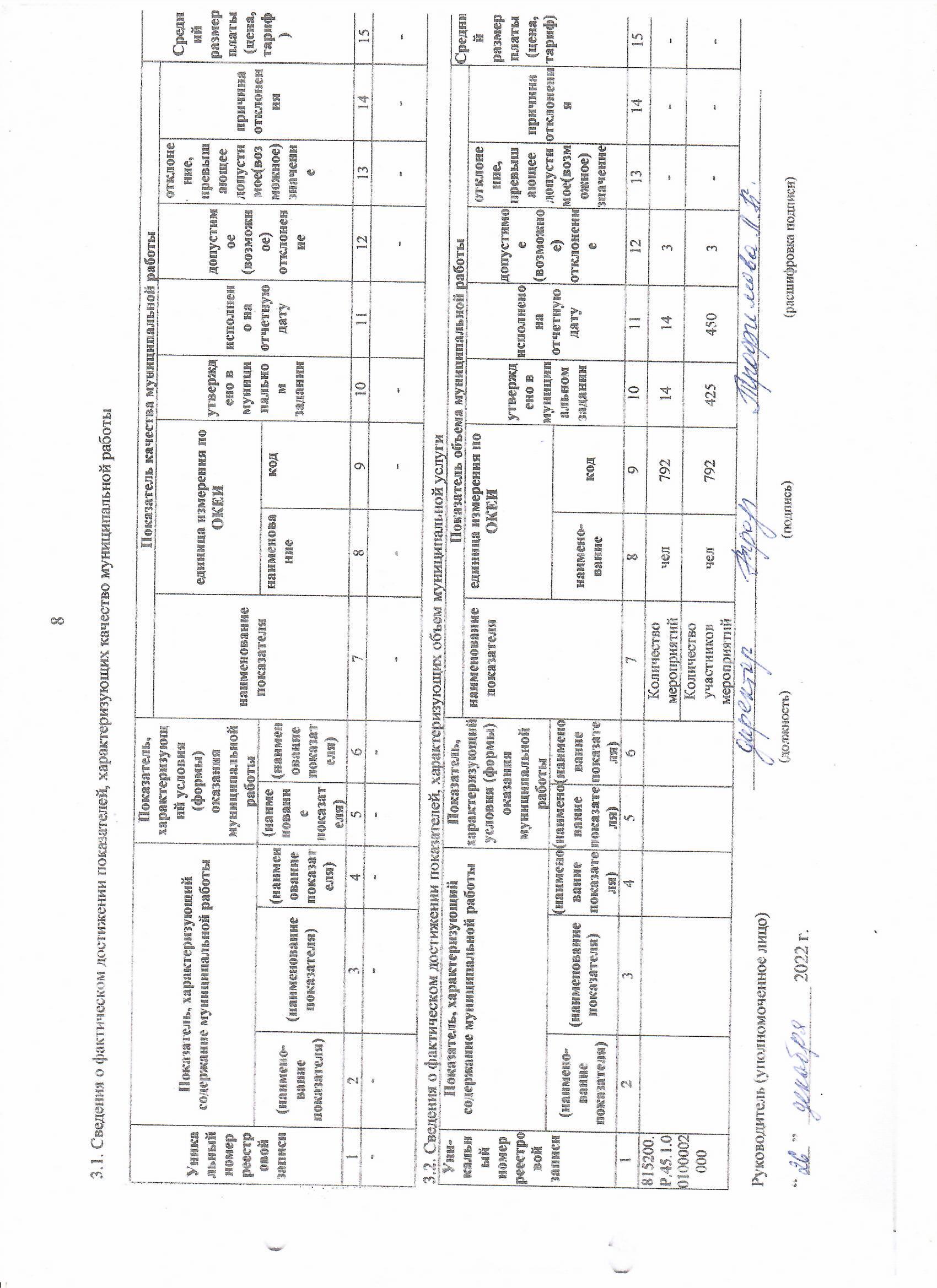 